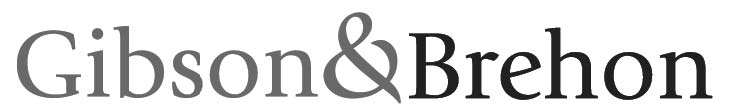 Family FoundationFounded in 1996, The Gibson & Brehon Family Foundation’s (GBFF) mission is to support communities in the northeastern United States —communities guided by a core principle that the arts are an integral component in creating healthy environments, strong local economies, and thriving cultures.  Each program supported by GBFF is developed with the underlying goal of building a stronger and more dynamic infrastructure for the arts.  For over two decades, the Foundation has been governed by all five members of the family and has developed a tradition of innovative service for those in need of help or opportunity. FUNDING PROGRAMSApplications are accepted once a year. GBFF DOES NOT support fundraising activities or special events.  Additional restrictions are below. Projects for this coming round cannot begin any earlier then July 1, 2016 and must be completed by June 30, 2018.  All grant funds require a 1:1 match.1)   Maya Brehon Children in the Arts Fund:This Fund provides support to organizations that creatively and actively engage young people in the arts.  Grants requests range from $10,000 - $25,000 and will support arts programs and community engagement activities that service children ages 3 – 17.  Grant funds cannot be used for the purchase of equipment or supplies.2)  Matthew Brehon Capacity Building Fund:This Fund provides support to organizations for capacity building purposes.  This includes hiring of administrative and program support, professional development activities and training for board and staff.  This Fund DOES NOT support the purchase of any equipment, computers or office supplies.  Grant requests range from $10,000 - $50,000.3)  Michael Brehon New Works Fund:This Fund supports arts organizations with the research, creation and development of new artistic works.  A public concert or presentation of the new work is not a requirement for funding support.  Grants amounts are fixed at $40,000 annually. Multiyear requests in this category are eligible and cannot exceed $80,000.4)  Dawn and John Brehon Presenting Fund:This Fund supports professional arts organizations that sponsor activities through live and/or touring concert performances and exhibitions.  This fund DOES NOT support concerts, recitals or other public presentations by local K-12 public school students.  College and university student programs are also not eligible for support.  Grants range from $50,000 - $75,000.  A three year history of presenting, producing and touring concerts and exhibitions is required. Multiyear requests in this category are eligible and cannot exceed $80,000.5)  GBFF General Operating Support Fund:This Fund supports general operating support over a two (2) year period and grant amounts are fixed at $100,000 per grant cycle.GIBSON & BREHON FAMILY FOUNDATION    1483 Gimmemoney Parkway, New Haven, CT, 01483, 203.555.1483Family FoundationLETTER OF INTENT FORMIn order for the Foundation to consider any funding request, a Letter of Intent Form must be completed. GBFF only provides project funding support. Name of Organization (legal name), FEIN: Grant Contact, Title, Contact PhoneOrganization Mission Statement:Project Title: Project Description:Fund Applying To, Project Budget Amount, Request Amount:GIBSON & BREHON FAMILY FOUNDATION    1483 Gimmemoney Parkway, New Haven, CT, 01483, 203.555.1483